ERCİYES ÜNİVERSİTESİ SÜRDÜRÜLEBİLİRLİK KOORDİNATÖRLÜĞÜ TARAFINDAN ORGANİZE EDİLEN 
ÖDÜLLÜ SÜRDÜRÜLEBİLİR KAMPÜS FOTOĞRAF YARIŞMASIYarışmanın Adı: “Sürdürülebilir Kampüs”Yarışmanın Konusu:Erciyes Üniversitesi; eğitim ve öğretimde çağdaş, bilgi ve teknoloji üreten, ürettiği bilgi ve teknolojiyi daima toplum yararına kullanan, çevreye ve insanlığın temel değerlerine duyarlı ve faaliyet alanlarında öncü olmayı benimsemiş bir üniversitedir. Yetiştirdiği öğrencileri; bilim odaklı düşünen, sorgulayan, araştıran, ait olduğu toplumun değerlerine sadık kalarak evrensel düşünebilen özgüveni yüksek bireyler olan, mensubu olmaktan onur duyulan, eğitim, araştırma ve topluma sağladığı hizmetlerle örnek bir yükseköğretim kurumu olarak, ülkemizde ve dünyada önde gelen üniversiteler arasında yer almaktadır. Yeni kurulan “ERÜ Sürdürülebilirlik Koordinatörlüğü, Erciyes Üniversitesi'nin ulusal ve uluslararası tanınırlığını sağlamak ve Birleşmiş Milletler Sürdürülebilir Kalkınma Hedefleri (SKH) kapsamında çeşitli etkinlikler gerçekleştirmektedir. BM Sürdürülebilir Kalkınma Amaçları Nedir?Birleşmiş Milletlerin (BM) 25 Eylül 2015 tarihinde New York’ta düzenlenen Sürdürülebilir Kalkınma Zirvesi’nde bir araya gelen ülke liderleri 2030 yılına kadar dünyada yoksulluğun tüm boyutlarıyla ortadan kaldırılması ve insanlığın ortak refahının sağlanması için 17 amaç ve 169 hedeften oluşan Sürdürülebilir Kalkınma Amaçlarını kabul etmişlerdir. Deklare edilen Sürdürülebilir Kalkınma Amaçları yoksulluğun son erdirilmesi, çevrenin korunması, iklim krizine karşı önlem alınması, refahın adil paylaşımı ve barışın sağlanması için küresel bir eylem çağrısıdır. Hedef insanlık ve gelecek nesiller için daha güzel ve yaşanabilir bir dünya sunmaktır. Ülkelerin kalkınmasında ve refah düzeyinin artırılmasında kritik görevler üstlenen yükseköğretim kurumları, sürdürülebilir kalkınma hedeflerine ulaşmak için katkı sağlayan paydaşlardan birisi olarak önemli role sahiptir. Diğer taraftan, büyük boyutları ve nüfusları ile adeta küçük bir şehir gibi olan üniversitelerin, kendi faaliyetlerini gerçekleştirirken çevresel, sosyal ve ekonomik açıdan ortaya çıkan olumsuz etkileri en aza indirmek için çalışan, paydaşlarına yaşanabilir bir yeşil kampüs sunan ve topluma sürdürülebilirlik konusunda öncülük eden sürdürülebilir bir üniversite olmayı ilke edinmeleri önemlidir.Bu çerçevede yarışmanın konusu Erciyes Üniversitesi yerleşkesinde eğitim, öğretim gören öğrencilerin ortak paylaşımlarını, kampüsün güzelliklerini, sürdürülebilirlik, eşitlik, doğa, ekonomi ve benzeri diğer başlıklar kapsamında üniversitemize gelen öğrenci ve personelin, üniversiteye katmış oldukları değerleri fotoğraf sanatıyla anlatmaktır. 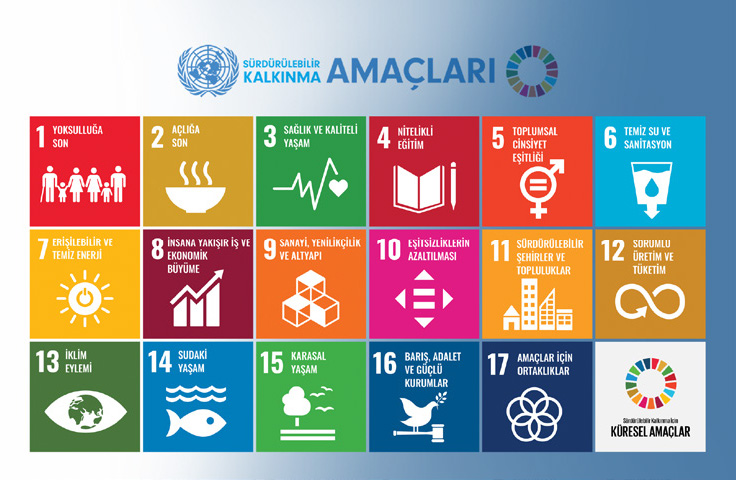 Sürdürülebilir Kalkınma Amaçları için ayrıntılı bilgiye https://sustainability.erciyes.edu.tr/tr/bm-surdurulebilir-kalkinma-amaclari adresinden ulaşılabilir.Yarışmanın Amacı:Sürdürülebilir Kampüs Fotoğraf Yarışması, katılımcıların kampüs yaşamını çevresel, ekolojik ve sürdürülebilir perspektiflerden yakalamalarını ve bu değerleri yansıtan özgün fotoğraflar aracılığıyla farkındalık oluşturmalarını amaçlar.Katılım Koşulları:Yarışmaya gönderilecek fotoğraflar, Erciyes Üniversitesi ve Sürdürülebilir kalkınma amaçları ile (17 hedef) ilişkili olmalıdır. İlişkili olduğu tema belirtilmelidir. Yarışmaya katılım ücretsizdir. Fotoğraf yarışmasına, yürütme kurul üyeleri, seçici kurul üyeleri ve birinci derece yakınları katılamaz. Aksi durum tespit edildiğinde derece ve ödül geri alınır.Yarışmaya Erciyes Üniversitesi öğrencileri, akademisyenleri ve idari personelleri katılabilmektedir. Kurum dışı katılımlar dikkate alınmayacaktır.  Yarışmaya Erciyes Üniversitesi öğrencileri (Ön Lisans, Lisans, Yüksek Lisans ve Doktora) ve üniversite personeline (İdari, akademik, kadrolu ve sözleşmeli) yöneliktir. Farklı bir üniversiteden ya da bağımsız katılımcı tarafından yapılan başvuru kabul edilmemektedir. Ödüle layık bulunması durumunda tespit edildiği takdirde kural ihlali işlemi uygulanır. Yarışma tek kategorili olup katılımcı Renkli veya Siyah-Beyaz en fazla 4 (Dört) adet sayısal (dijital) eserle yarışmaya katılabilir. Yarışmaya katılım, fotoğraf/fotoğrafların sisteme yüklenip, yüklendi mesajının e-posta adresine gelmesiyle başlamaktadır. Sisteme yüklenen fotoğraflar, Yarışma Seçici Kurul tarafından puanlanarak ilk üç, ve 3 adet Üniversite Özel Ödülü fotoğraflar belirlenecektir. Yarışmaya gönderilen eserlere fotoğrafın gerçekliğini zedelemeyecek müdahaleler yapılabilir. Bu konuda seçici kurulun kanaati esastır.  Daha önce ya da bu yarışma ile eş zamanlı yapılan herhangi bir yarışmada ödül almış fotoğraflar ile bu fotoğrafların deklanşör farklılığı içerenleri yarışmaya katılamaz. Aksine davranış kural ihlali sayılır. Sergileme ödülü alan fotoğraflar katılabilmektedir. Fotoğrafın yarışma organizasyonu dışında yayınlanmış olması katılım açısından engel değildir.Yarışmaya gönderilen fotoğraf üzerinde, yapıt kendisine ait olmadığı halde kendisininmiş gibi göstermeye ve seçici kurulu yanıltmaya yönelik her türlü müdahale ve değişikliği yapan katılımcı hakkında kural ihlali işlemi uygulanır. Ödül ve sergileme alan fotoğrafların müdahale edilmemiş orijinal dia pozitif, negatif ya da dijital dosyaları istenildiğinde Erciyes Üniversitesi Sürdürülebilirlik Koordinatörlüğü’ne gönderilebilecek şekilde hazır olmalıdır. Katılımcı, yarışmaya gönderdiği yapıtın tümüyle kendisine ait olduğunu ve tüm izinlerinin alındığını kabul, beyan ve taahhüt eder. Ödül alan katılımcılardan bu beyan ve kabulleri dışında hareket ettiği anlaşılanlar hakkında kural ihlali işlemi uygulanır. Yarışmaya fotoğraf göndererek katılan tüm yarışmacılar, şartnamede belirtilen yarışma koşullarına uymayı kabul etmiş sayılır. Bu koşullara uymayan katılımcılar yarışma dışı bırakılır. Yarışmaya katılan her katılımcı tek bir ödül alabilecektir. Sergileme ödülü bu kuralın dışındadır. Şartnamede belirtilmeyen konularda ya da olası uyuşmazlıklarda Erciyes Üniversitesi, Seçici Kurul kararları geçerlidir.Fotoğrafların İşaretlenmesi ve Gönderilmesi: Dosyalar online (çevrimiçi) olarak https://surdurulebilirkampus.erciyes.edu.tr  adresinden yüklenecektir. Katılımcılar, yükleme sayfasındaki yönergeye uygun biçimde önce kimlik bilgilerini ve kendilerinin oluşturacakları Rumuzu gerekli forma eksiksiz doldurarak tamamlayacaklar; sonra fotoğraflarını yükleyeceklerdir. Elden teslim, e-posta yoluyla ya da CD/DVD/Taşınabilir bellek gönderimi ile fotoğraf kabul edilmeyecektir. Fotoğraflar, kenarında çerçeve ya da boşluk olmadan gönderilecektir. Fotoğraf üzerinde katılımcıya ilişkin isim, logo, tarih vb. işaretler bulunmamalıdır. Yarışmaya katılacak dijital fotoğraflar JPG/JPEG formatında, 72-300 DPI, 7- 12 sıkıştırma kalitesinde, uzun kenar en az 1920 piksel kaydedilmelidir. Yüklenecek her bir fotoğraf dosyası 1 MB’tan küçük, 5 MB’tan büyük olmamalıdır. Yarışma neticesinde ödül ve sergileme alan fotoğrafların müdahale edilmemiş orijinal dia pozitif, negatif ya da dijital dosyaları yüksek çözünürlüklü halleriyle birlikte düzenleyici kurum tarafından istenecektir. Katılımda yüklenecek fotoğrafların boyutlandırma işlemleri önceden yapılarak dosyalar hazırda tutulmalı ve tek bir oturumda yüklenmelidir. Yüklenen fotoğraflara herhangi bir isim verilmeyecektir. Fotoğraflara isim sistem tarafından otomatik verilecektir.İnternet üzerinden yarışmaya katılma aşamasında sistemden veya kullanıcıdan kaynaklı hatalar oluşması halinde surdurulebilirkampus@erciyes.edu.tr e-posta adresinden iletişime geçilerek bilgi verilmesi halinde problem kısa sürede giderilecek ve katılımcı bilgilendirilecektir. Bu adres yalnızca olası sorunların çözümüne yönelik kullanılmalıdır. Bu adrese fotoğraf gönderilmesi yarışmaya katılındığı anlamına gelmez. Eserlerin yüklenmesinden kaynaklanabilecek olası sorunlar için Erciyes Üniversitesi Sürdürülebilirlik Koordinatörlüğü ve Erciyes Üniversitesi Sürdürülebilirlik Kulübü sorumlu olmayacaktır.Telif (Kullanım) Hakları:Düzenleyici Kurum Hak ve Sorumlulukları:Yarışma sonunda ödül, mansiyon ve sergileme alan eserler üzerinde 5846 sayılı Fikir ve Sanat Eserleri Kanunu’nun 21’inci maddesinde tanımlanan işleme, 22’nci maddesinde tanımlanan çoğaltma, 23’üncü maddesinde tanımlanan yayma, 24’üncü maddesinde tanımlanan temsil ve 25’inci maddesinde tanımlanan işaret, ses ve/veya görüntü nakline yarayan araçlarla umuma iletim mali hakları eser sahibi ile birlikte süresiz olarak Erciyes Üniversitesi Sürdürülebilirlik Koordinatörlüğü ve Erciyes Üniversitesi Sürdürülebilirlik Kulübü’ ne ait olacaktır.Erciyes Üniversitesi Sürdürülebilirlik Koordinatörlüğü ve Erciyes Üniversitesi Sürdürülebilirlik Kulübü bu haklar çerçevesinde eseri, süresiz olarak, Türkiye içinde veya dışında, Türkçe veya diğer tüm dünya dillerinde, her türlü ortam ve her türlü materyal içeriğinde eser sahibinin ismini belirterek kullanabilecek ve kullandırabilecektir (Fotoğraf ile kolaj vb. grafik düzenlemeler yapılması durumunda ise, eser sahibinin ismi kullanılamamaktadır).Eser Sahiplerinin Hak ve Sorumlulukları:Ödül ve Sergileme alan eser sahipleri, işbu şartnamenin 8. Maddesi’nde belirtilen ödül tutarlarının aynı zamanda telif ücreti yerine geçtiğini; ödül ve sergileme alan eserler için verilen para ödüllerinden başka eserin kullanım ya da devrine ilişkin olarak her ne nam altında olursa olsun Erciyes Üniversitesi Sürdürülebilirlik Koordinatörlüğü ve Erciyes Üniversitesi Sürdürülebilirlik Kulübünden herhangi bir talepte bulunmayacağını kabul eder.Eser Sahibi, eserin kendi özgün eseri olduğunu, üçüncü şahısların bu eser üzerinde herhangi bir hakları bulunmadığını; eseri üzerindeki hakları daha önceden devretmediğini, üçüncü şahıslarca aksi bir talepte bulunulması halinde eser sahibinin kendisinin hukuken sorumlu olduğunu; beyan, kabul ve garanti etmektedir.Ödül alan ve sergilenen fotoğrafların özgün hali (Raw, jpeg) yüksek çözünürlüklü olarak Eser Sahipleri tarafından Erciyes Üniversitesi Sürdürülebilirlik Koordinatörlüğü’ne teslim edilecektir.Yarışmaya gönderilen fotoğraflarda görülebilecek insanların fotoğrafının çekilmesine ve bir yarışmaya gönderilmesine, fotoğrafın görsel, internet ve basılı yayın organlarında yayınlanmasına izin verdikleri kabul edilir. Söz konusu kullanımlardan dolayı ortaya çıkabilecek anlaşmazlıkların tüm sorumluluğu yarışmacıya aittir.Şartnamede belirtilmeyen konularda ya da olası uyuşmazlıklarda Düzenleme Kurulu yetkilidir.Diğer Hususlar: Katılım bilgileri ve şartnameye, https://surdurulebilirkampus.erciyes.edu.tradresinden ulaşılabilir.Yarışmada ödül alan fotoğraflar https://surdurulebilirkampus.erciyes.edu.tr  adresinde yayınlanacaktır. Ödül ve sergileme alan fotoğraflar Erciyes Üniversitesi Sürdürülebilirlik Koordinatörlüğü ve bu eserler ile ilgili her türlü dijital ve basılı materyal üretilebilecektir. Erciyes Üniversitesi Sürdürülebilirlik Koordinatörlüğü eserlerin sergilenmesi sırasında gereken tedbirleri alır. Buna rağmen söz konusu eserlerle ilgili olarak doğabilecek aksaklıklarda "Düzenleyici Kurum" kararı geçerlidir. Şartnamede belirtilmeyen konularda ya da anlaşılamayan durumlarda, Erciyes Üniversitesi Sürdürülebilirlik Koordinatörlüğü ve Düzenleme Kurulu kararları geçerli olacaktır. Değerlendirme sonunda ödül ve sergileme dışında kalan eserler online (çevrimiçi) başvurunun yapıldığı sistemden silinecektir.Ödüller:Birincilik ödülü:	7.000.-TLİkincilik ödülü	5.500.-TLÜçüncülük ödülü	4.000.-TLÜniversite Özel Ödülü* (3 Adet)	1.000.-TLYarışma Takvimi:Yarışmaya Başlangıç Tarihi 	: 	15.02.2024Yarışmaya son Katılım Tarihi :	15.05.2024Seçici Kurul Toplanma Tarihi :	20.05.2024Sonuç Bildirim Tarihi	:		30.05.2024Ödül ve Sergi Tarihi	:		Sonradan duyurulacaktır.Seçici Kurul:Öğr. Gör. Dr. Onur TOPRAK (Erciyes Üniversitesi Sürdürülebilirlik Koordinatör Yrd.)Dr. Öğr. Üyesi. Levent ÇORUH (Erciyes Üniversitesi Güzel Sanatlar Fakültesi)Öğr. Gör. Zafer TÜRKMEN (Erciyes Üniversitesi Güzel Sanatlar Fakültesi)Öğr. Gör. Uğur AYDIN (Erciyes Üniversitesi Güzel Sanatlar Bölümü)Arş. Gör. Aycan ERASLAN (Erciyes Üniversitesi Güzel Sanatlar Fakültesi)Arş. Gör. Mehmet Emin AYKURT (Sürdürülebilirlik Komisyon üyesi) Doç. Dr. Şükrü Taner AZGIN (Erciyes Üniversitesi Sürdürülebilirlik Koordinatörü) Yürütme ve Düzenleme Kurulu:Prof. Dr. Fatih ALTUN (ERÜ Rektörü)Prof. Dr. Oktay ÖZKAN (ERÜ Rektör Yrd.)Doç. Dr. Şükrü Taner AZGIN (Erciyes Üniversitesi Sürdürülebilirlik Koordinatörü) Öğr. Gör. Dr. Onur TOPRAK (Erciyes Üniversitesi Sürdürülebilirlik Koordinatör Yrd.)Melike YAZMAN (Sürdürülebilirlik Ofisi Temsilcisi)Yürütme:İşbu Şartname hükümlerini Erciyes Üniversitesi Sürdürülebilirlik Koordinatörlüğü yürütecektir. Şartnamenin 8. Maddesi’nde belirtilen ödüller, yarışma sonuçları açıklandıktan sonra, hak sahiplerinin yazılı olarak bildirecekleri kişisel banka hesap/IBAN numaralarına Erciyes Üniversitesi Sürdürülebilirlik Koordinatörlüğü tarafından gönderilecektir. Hak sahibinin hesap numarasını bildirmemesi durumunda ödül bedeli, sonuçların açıklandığı tarihten itibaren 1 yılın sonunda zaman aşımına uğrar. Zaman aşımı durumunda hak sahibinin ödül, telif vb. herhangi bir talebi olamaz.Yarışma İletişim:Telefon: +903524375276E-Posta:  surdurulebilirlik@erciyes.edu.tr, surdurulebilirkampus@erciyes.edu.trAdres: ERÜ Araştırma Dekanlığı ARGEPARK Binası- Köşk Mahallesi, Fakülte İçi Küme Evleri, No:4, 38030 Melikgazi/KayseriYarışma Web Adresi:  https://surdurulebilirkampus.erciyes.edu.tr, Koordinatörlük Web Adresi: https://surdurulebilirlik.erciyes.edu.tr/tr/i/iletisim/iletisimÖdüllü Sürdürülebilir Kampüs Fotoğraf Yarışması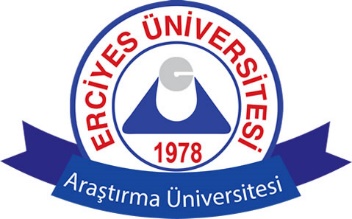 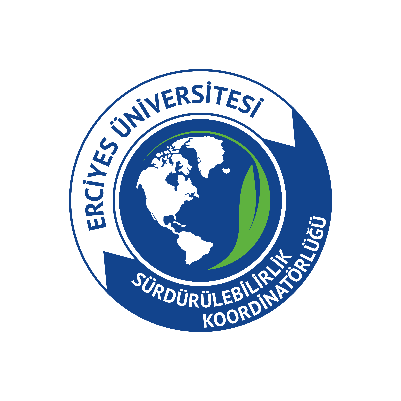 